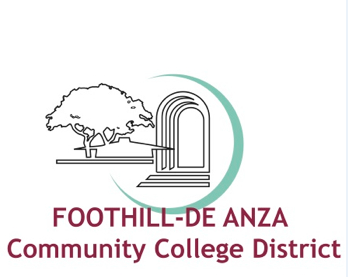 PLEASE PRINT. All information is required or your enrollment cannot be processed.Employee Name (Last, First): ___________________________________________________________SSN: ____________________________________Date of Birth (MM-DD-YYYY): __________________Date of Birth (MM-DD-YYYY): ________________Home Street Address: ________________________________________________________________City: __________________________________________State: ___________ZIP Code: ____________Home Phone: ________________________________Email: _________________________________Plan Year start (MM/DD/YY) _______/_______/_______ and end _______/_______/________Option 1: Commuting Benefits –Transit Account (before taxes) Minimum:  $20/mo.	Maximum: $265/mo.____YES	I elect to contribute $________per pay period to fund my account that pays qualified transit expenses____NO	I decline this option and understand that the effective date of change is ____________________.________________________________________________________________________________________________Option 2: Commuting Benefits – Parking Account (before taxes) Minimum:  $20/mo.	Maximum: $265/mo.____YES	I elect to contribute $________ per pay period to fund my account that pays qualified parking expenses____NO	I decline this option and understand that the effective date of change is ____________________.IMPORTANT:  Please read the following before signing this enrollment form.I understand that my taxable income will be reduced each pay period during the year by an equal portion of the benefit elections (selected above) set forth above and that qualified expenses will be paid on a tax-free basis.  I understand that I may change my election as set forth in my employer’s plan. I understand that the program is available to pay only IRS qualified expenses and that qualified expenses cannot be reimbursed by any other plan and I understand that I must keep all receipts for auditing and submitting claims purposes.  I acknowledge that the IRS requires that the Plan Administrator must receive ALL claims for qualified expenses within 180 days after the service date is provided in order for it to be considered for reimbursements. Further, I understand that unused fund(s) will be rollover for the next plan year for active participants. In an event that I separate active employment, I have up to 90 days to submit a claim. Unused fund that are not requested upon termination of employment is forfeited.Employee Signature_________________________________________Date_____________________Return completed form to the Benefits Unit.Fax this form to (650) 949-6299 or pdf/email to MyBenefits@fhda.eduQuestions, call:  650-949-6224